Муниципальная  газета Кыласовского сельского поселения   КЫЛАСОВО - ИНФОРМ                        № 1 январь2019 годРешения Совета депутатов Кыласовского сельского поселения1. Решение №36 от 24.01.2019г. «О запрете ведения видеосъемки».2. Решение №37 от 24.01.2019г. «О внесении изменений в решение Совета депутатов Кыласовского сельского поселения от 26.12.2018 года № 27 «О  бюджете Кыласовского сельского поселения на 2019 год и плановый период 2020 и 2021годов»».3. Решение №38 от 24.01.2019г. «О рассмотрении плана работы администрации Кыласовского сельского поселения на 2019 год».4. Решение №39 от 24.01.2019г. «Об утверждении плана принятия муниципальных нормативных правовых актов Советом депутатов Кыласовского сельского поселения на 2019 год».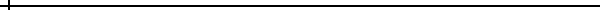 Организация, осуществляющая вывоз ТКО – ООО «АСТРОНГ».Телефон диспетчера: 2-72-08Правила безопасного пользования газом в бытуСоблюдение простых правилпомогут спасти жизнь1. Население, использующее газ в быту обязано:1.1. Пройти инструктаж по безопасному пользованию газом в эксплуатационной организации газового хозяйства, иметь инструкции по эксплуатации газовых приборов и соблюдать их.1.2. Следить за нормальной работой газовых приборов, дымовых каналов (при наличии) и вентиляционных каналов, проверять тягу до включения и во время работы газовых приборов с отводом продуктов сгорания в дымоход (проточные и емкостные водонагреватели). Периодически очищать «карман» дымохода.1.3. По окончании пользования газом закрыть краны на газовых приборах и перед ними, а при размещении баллонов внутри кухонь дополнительно закрыть вентили баллонов.1.4. При неисправности газового оборудования вызвать работников предприятия газового хозяйства.1.5. При внезапном прекращении подачи газа немедленно закрыть краны горелок газовых приборов и сообщить в аварийную газовую службу по телефону 04 (с мобильного – «104») .1.6. При появлении в помещении квартиры запаха газа немедленно прекратить пользование газовыми приборами, перекрыть краны к приборам и на приборах, открыть окна или форточки для проветривания помещения, вызвать аварийную службу АО «Газпром газораспределение Пермь» по телефону 04 (с мобильного – «104») вне загазованного помещения. Не зажигать огня, не курить, не включать и не выключать электроосвещение и электроприборы, не пользоваться электрическим звонком.1.7. Собственники индивидуальных домов, собственники (пользователи) квартир в многоквартирных домах должны своевременно заключать договор на техническое обслуживание и ремонт газового оборудования, а также и проверку дымохода и вентиляционных каналов со специализированной организацией.1.8. В зимнее время необходимо периодически проверять оголовки с целью недопущения их обмерзания и закупорки.2. Населению запрещается:2.1. Проводить самовольную газификацию дома (квартиры, садового домика), переустановку, замену и ремонт газовых приборов, баллонов и запорной арматуры.2.2. Осуществлять перепланировку помещения, где установлены газовые приборы, изменять площадь отапливаемых помещений без согласования с соответствующими организациями.2.3. Вносить изменения в конструкцию газовых приборов. Изменять устройство дымоходов и вентиляционных каналов, заклеивать вентиляционные каналы, замуровывать и заклеивать «карманы» и люки, предназначенные для чистки дымоходов.2.4. Отключать автоматику безопасности и регулирования. Пользоваться газом при неисправных газовых приборах, автоматике, газовых баллонах, особенно при обнаружении утечки газа.2.5. Пользоваться газом при нарушении плотности кладки, штукатурки (при появлении трещин) газифицированных печей и дымоходов. Самовольно устанавливать дополнительные шиберы в дымоходах и на дымоотводящих трубах от водонагревателей.2.6. Пользоваться газовыми приборами при закрытых форточках (фрамугах), жалюзийных решетках вентиляционных каналов, шиберах газифицированных печей, отсутствия тяги в дымоходах и вентиляционных каналах.2.7. Оставлять работающие газовые приборы без присмотра (кроме приборов, рассчитанных на непрерывную работу и имеющих для этого соответствующую автоматику).2.8. Допускать к пользованию газовыми приборами детей дошкольного возраста, лиц, не контролирующих свои действия и не знающих правила пользования этими приборами.2.9. Использовать газ и газовые приборы не по назначению. Пользоваться газовыми плитами для отопления помещений.2.10. Пользоваться помещениями, где установлены газовые приборы, для сна и отдыха.2.11. Применять открытый огонь для обнаружения утечек газа (для этой цели применяется мыльная эмульсия или специальные приборы).2.12. Хранить в помещениях и подвалах порожние или заполненные сжиженным газом баллоны. Самовольно, без специального инструктажа, производить замену порожних баллонов на заполненные газом и подключать их.2.13. Иметь в газифицированном помещении более одного баллона вместимостью 5 литров.2.14. Располагать баллоны напротив топочных дверок печей на расстоянии менее 2м.Администрация губернатора Пермского края объявляет о старте приёма заявок на конкурс Социальных и гражданских инициатив (проектов). В этом году впервые заявку можно подать в электронном варианте, воспользовавшись порталом «Управляем вместе». Заявку на бумажном носителе можно подать в департаменте общественных проектов (г. Пермь, ул. Куйбышева, д.14, 2 этаж, кабинет № 225) в рабочие дни с 15.00 до 18.00 ч. заявки принимаются до 13 февраля 2019 года.Максимальная сумма финансирования одного проекта составляет 1,5 млн. рублей. Грантовый фонд конкурса составляет почти 63 млн. рублей.В прошлом году на Краевой конкурс социальных и гражданских инициатив (проектов) поступило 410 заявок, 137 организаций получили финансовую поддержку. Справка: основная цель конкурса – поддержка социально ориентированных некоммерческих организаций в реализации инициатив, необходимых жителям Пермского края.На конкурс предоставляются социальные проекты, направленные на улучшения в различных сферах жизни жителей нашего региона, в том числе: поддержку ветеранских организаций, патриотическое воспитание детей и молодёжи, деятельность в сфере образования, науки, культуры, благотворительную и волонтёрскую деятельность, пропаганду здорового образа жизни, физической культуры и спорта, развитие детского и молодёжного общественного движения и другие.  Полный перечень номинаций, подробные условия участия в конкурсе содержатся на официальном сайте Администрации губернатора Пермского края. Телефон для справок: 2-46-95 Управление внутренней политики Кунгурского района.  26 января вс. Кыласово Кунгурского района прошел 10-й традиционный районный конкурс снежных фигур. 
На протяжении 10 лет творческие команды и индивидуальные участники из разных сельских поселений Кунгурского района создают из снега невероятные шедевры, каждый из которых неповторим и по-своему уникален. Классические и креативные фигуры радуют глаз не только местных жителей, но и гостей. 
Организаторы конкурса: управление культуры, спорта и молодежной политики Кунгурского муниципального района, администрация Кыласовского сельского поселения при участии Совета молодежи Кыласовского сельского поселения, МАУК "Центр творчества и спорта КМР", МБУК "Кыласовский ЦД". 
В этом году все работы из снежных блоков были посвящены 95-летию Кунгурского района. Всего в конкурсе приняли участие 13 творческих команд и три индивидуальных участника из 10 сельских поселений. 
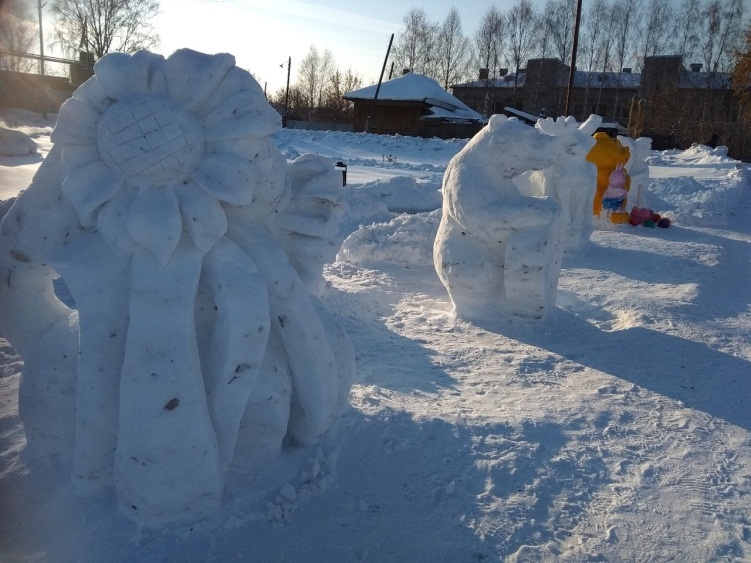 Итоги конкурса: Номинация «Классическая фигура»: Диплом 1 степени – команда «Чижи из Жилино» (с.Жилино);Диплом 2 степени – команда «Ух» (с. Плеханово), 
    Диплом 3 степени – Глушенко Владислав.Номинация «Креативная фигура»: 
    Диплом 1 степени – команда «Оранжевое настроение» (с.Бырма). 
    Диплом 2 степени – команда «Девчата» (Ергачинский детский сад). 
    Диплом 3 степени – команда «Энергия» (с.Калинино) 
    Диплом в номинации: «За сохранение традиций» – команда «Дважды два» (с.Троельга); 
    Диплом в номинации «Энергия и оптимизм» – команда «Юность» (п.Ергач) 
    Специальный приз от депутата Законодательного собрания Пермского края Р.М. Водянова получила творческая команда «Чижи из Жилино» (с.Жилино). 
    Специальный приз главы Кыласовского сельского поселения получил Вахрушев Валерий (с.Моховое) 
    Всем конкурсантам, которые своими руками трудились над созданием сказочных фигур, были вручены дипломы за участие, торты и памятные сувениры. 
    Благодарим всех, кто принял участие в конкурсе снежных фигур. Выражаем слова благодарности творческому коллективу МБУК «Кыласовский ЦД» за помощь в организации и проведении данного конкурса, также хочется сказать большое спасибо волонтёрам: Тихонову Ивану, Ёлтышеву Максиму, Круглову Андрею и Шадриной Алисе.МАУК "Центр творчества и спорта КМР"3 января в  библиотеках  прошла акция «Ура! Первый читатель пришел!». Первыми читателя в Кыласовской библиотеке в этом году стали   Некрасов Алексей Николаевич и Ширяева Ксения. В Ергачинской библиотеке – Береснева Анна Васильевна, Боровых Вероника и Вячеслав. Участники акции получили маленькие призы.Дорогие друзья!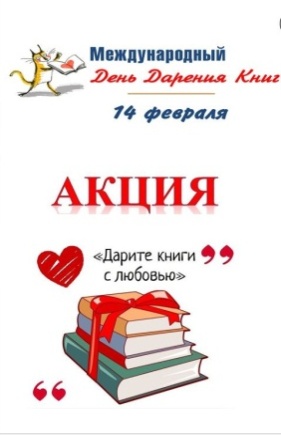 МБУК «Библиотека Кыласовского сельского поселения» приглашает вас присоединиться к акции  «Дарите книги с любовью» с 21 января по 14 февраля 2019 г.Мы с благодарностью примем в дар литературу в хорошем состоянии, изданную с 2000 года по настоящее время.   Будем рады книгам по истории родного края в связи с 95-летием Кунгурского района.   Подаренные книги будут отмечены дарственной надписью.   Заранее признательны тем, кто поддержит нашу акцию.Зав. библиотекой Костарева Е.Н.Календарь знаменательных и памятных дат Кыласовского поселения на 2019 год:90 лет образования Кыласовской больницы (1929г.)100 лет железной дороге «Пермь-Кунгур» (1909г.)240 лет назад был построен храм Св. Николая в с.Кыласово (1779г.)315 лет основания д. Саркаево (1704г.)95 лет со дня рождения Лянгасова А.П., Героя Советского Союза (1924г.)105 лет со дня рождения Ситникова А.А., краеведа села (1914г.)Внимание, проблема!Мы, группа  родителей  учеников  младших классов  Кыласовской  школы, обращаемся ко всем, чьи дети посещают школу и детский сад.Наверное, уже многим из вас известно, что не первый месяц из начальной школы и  детсада поступают тревожные сигналы о многочисленных случаях заражения детей педикулезом.  Первые случаи были отмечены еще в сентябре, а в течение последующих месяцев случаи многократно участились!Цель нашей статьи – еще раз привлечь к этой проблеме  внимание всех взрослых – родителей школьников и малышей, их родственников, учителей и воспитателей.Что при этом важно знать?Распространено мнение, что педикулез – это болезнь исключительно неопрятных людей. Но это не так. Это неприятное заболевание не выбирает человека по статусу и положению в обществе. Педикулез легко передается и детям, и взрослым, вши поселяются там, где есть питательная среда – волосы и кровеносные сосуды.Где можно заразиться педикулезом?В местах большого скопления людей:- садики, школы, детские лагеря;- супермаркеты;- общественный транспорт (поезда, автобусы, трамваи, метро); - бассейны;- реки, озера, другие водоемы;- кинотеатры, больницы, если выстраивается длинная очередь.А также:- не соблюдая правил личной гигиены;- надевая чужие головные уборы и нательное белье, используя чужие заколки, ободки, расчески.Отсюда ясно, что дети обычно заражаются быстрее, чем взрослые. Дети не могут защитить себя в силу непонимания ситуации.Чем опасен педикулез для детей:*Нарушает сон;*Приводит к нарушению концентрации внимания;*Провоцирует появление расчесов и ран на голове;*Дети становятся капризными , жалуются на зуд и головокружение, у кого-топродукты жизнедеятельности насекомых могут вызвать аллергию.*У чувствительных и ранимых детей может возникнуть боязнь насекомых – энтомофобия. Маленькому человеку может казаться, что по его коже кто-то ползает, а это может вызвать приступы паники и страха. Одним словом, педикулез негативно влияет на жизнь человека.Нужно отметить то, что педикулезом невозможно заразиться от животных. Вши – это насекомые, паразитирующие на человеке.Итак, как бороться?Если вы обнаружили у своего ребенка вшей – незамедлительно сообщите  об этом другим родителям и педагогу, затем как можно быстрей начинайте действия по уничтожению паразитов! Родители должны самостоятельно за свои средства вывести вшей у ребенка.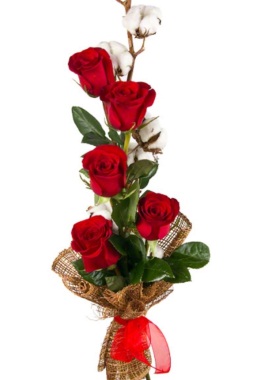 Если педикулез у ребенка выявил медработник или педагог – также первым шагом становится информирование родителей зараженного ученика, даются рекомендации по способу обработки ребенка и указание на то, сколько дней он не сможет посещать школу.Порядок действий при педикулезе в школе регламентируется на законодательном уровне.Правилами СЭС  указывается, что в любой детский коллектив, в том числе и школьный, в том числе и во внешкольные кружки, запрещено принимать детей, зараженных педикулезом. То есть ответ на вопрос, можно ли ходить в школу со вшами, только отрицательный.Если вы не знаете, каким средством воспользоваться, обратитесь за консультацией к педиатру или терапевту. Можно обратиться за советом к другим родителям, которые уже имеют опыт борьбы с этими насекомыми.Подскажут, поделятся опытом. Дело в том, что при массовом заражении наиболее эффективно бороться с этой проблемой комплексно, а не поодиночке.                                                                                                          Есть такое мнение, что говорить об этой проблеме «неэтично». Мы, в свою очередь, считаем, что еще более  неэтично - заражать здоровых детей.После того, как вы ликвидировали насекомых, переболевшие дети могут приступить к занятиям, только принеся справку от педиатра об отсутствии вшей и гнид. Это делается для того, чтобы оградить других детей от заражения.В действительности же, проблема педикулеза целиком перекладывается на плечи родителей, которые должны взять на себя обязанность вывести насекомых и защитить здоровье своего ребенка. Не требуйте от школы невозможного, не обвиняйте, ведь это не учителя приносят «живность» в массы, а сами дети.Мы обратились к заведующей поликлиникой  Чесноковой В.В. с просьбой оказать содействие в борьбе с эпидемией.  О сложившейся ситуации извещен районный эпидемиолог. Ситуация взята под контроль.  Мы уверены, что участие медиков поможет ускорить процесс ликвидации этого неприятного заболевания.  Школьная медсестра ежедневно проводит осмотр детей.Уважаемые родители! Еще раз огромная просьба: если вы столкнулись в своей семье с этой проблемой, не теряйте время, проводите обработку сразу, проверьте всех членов своей семьи. Также не забудьте про шапки, одежду, резинки для волос и постельное белье. Ведь если долго не выводить вшей, они способны селиться в швах и складках одежды, и тогда вывести их становится еще более сложно и трудоемко. Впоследствии не забывайте регулярно делать профилактический осмотр детей, чтобы избежать повторного заражения.Берегите здоровье ваших детей и близких.  Надеемся на понимание.Группа родителей учеников начальной школы ПОЗДРАВЛЯЕМДорогие ветераны, юбиляры января! Совет ветеранов и администрация поселения от всей души поздравляют вас с ЮБИЛЕЕМ! Желают крепкого здоровья на долгие годы, внимания и заботы родных и близких!Щеколдина Екатерина Алексеевна – 90 лет (15 января)Патласова Мария Фёдоровна – 80 лет (29 января)Наливалкина Татьяна Фёдоровна – 75 лет (2 января) д. СнегириБуга Михаил Михайлович – 70 лет (20 января)Лобанова Валентина Ивановна – 70 лет (31 января)Новосёлов Александр Алексеевич – 70 лет  (24 января)Сычёв Пётр Ильич – 70 лет (8 января)Журавлёва Любовь Николаевна – 65 лет (25 января)Лазуков Валерий Иванович – 65 лет (1 января)Мудрый Николай Дмитриевич – 65 лет (26 января)Заказчик: администрация Кыласовского сельского поселения. Изготовитель: ООО «Кунгурская типография», 617475, Пермский край, г. Кунгур, ул.Криулинская